Załącznik nr 2 do Zarządzenia nr …/2023.BGDRektora ANS w Nowym Targuz dnia … grudnia 2023 r.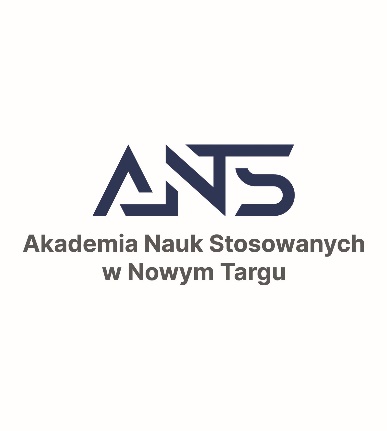 AKADEMIA NAUK STOSOWANYCH W NOWYM TARGUINSTYTUT ……………………..KIERUNEK …………………….PRACA DYPLOMOWA – LICENCJACKA / INŻYNIERSKA / MAGISTERSKAIMIĘ I NAZWISKO AUTORA PRACYNR ALBUMUTYTUŁ PRACY DYPLOMOWEJPROMOTOR : ………………………….NOWY TARG  …………